 Информация  о проведении в МБОУ ООШ п. Алханчурт разъяснительной работы с детьми  в лагере с дневным пребыванием по предупреждению дорожно-транспортных происшествий на железной дороге В  летнем лагере «Солнышко» была проведена работа по предупреждению дорожно-транспортных происшествий на железной дороге и во избежание поражения электрическим током детей на железнодорожных станциях.   С детьми   провели  беседу  на тему "Правила безопасного поведения на железнодорожном транспорте", ознакомили с профессиями железнодорожников, показали мультфильмы. Ребята повторили правила поведения на железной дороге, узнали, много нового и интересного из беседы и иллюстраций. Каждый из ребят проявил свою фантазию в рисунке, в своих работах ребята показали свое видение, как уберечь себя и других ребят от беды. Дети с большим желанием и интересом участвовали в конкурсе рисунков «Я и железная дорога». Информация размещена на сайте школы.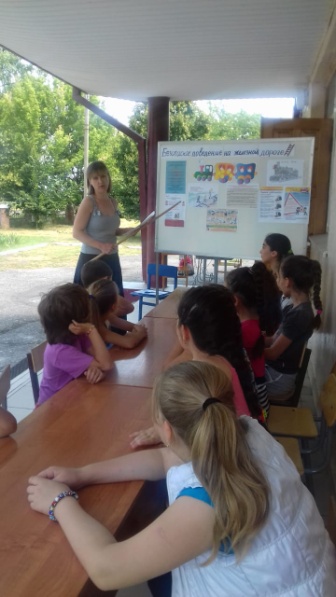 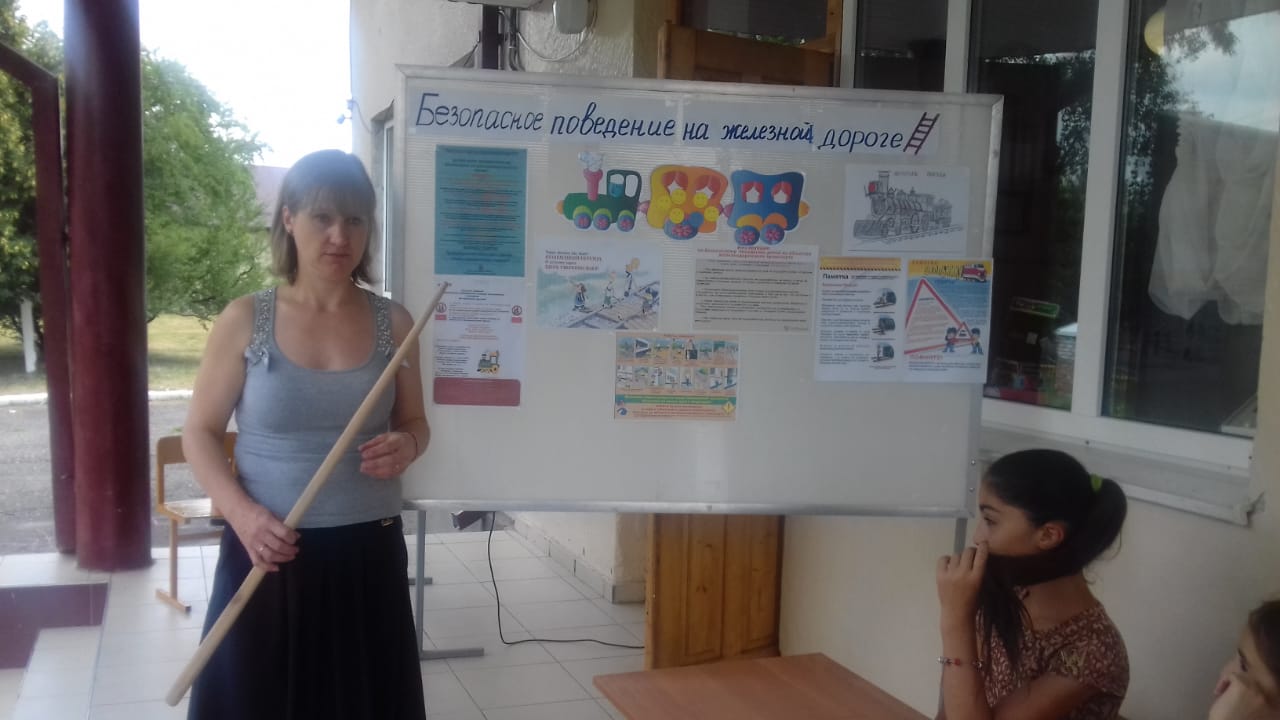 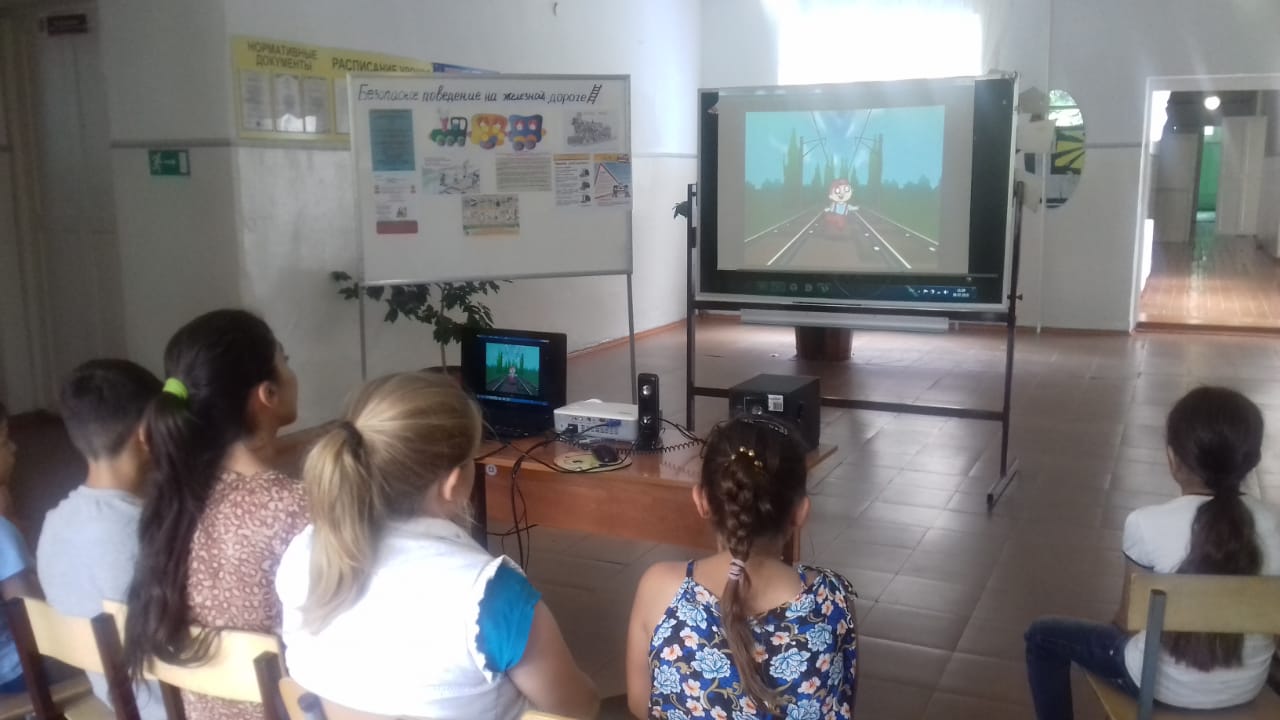 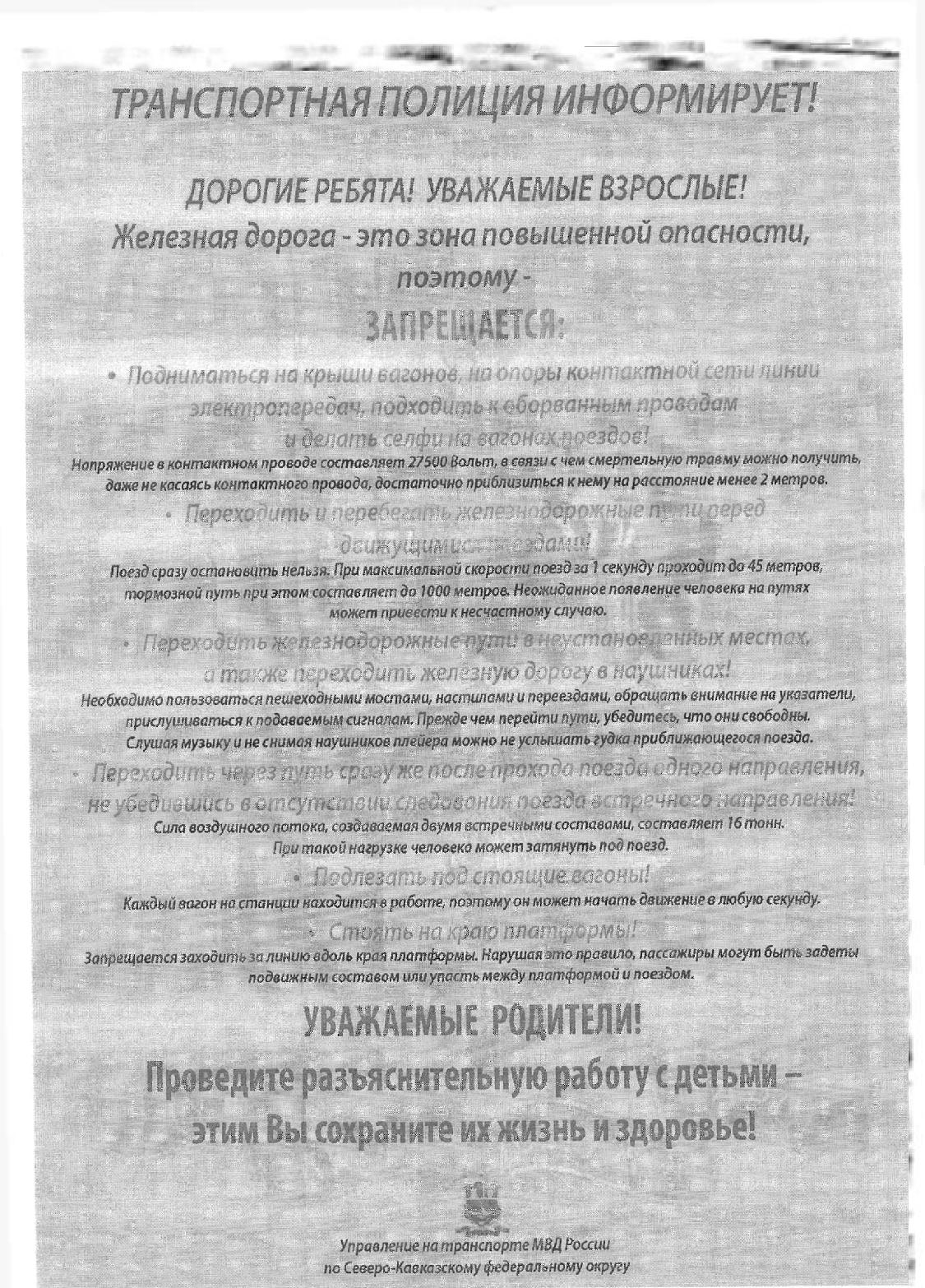 